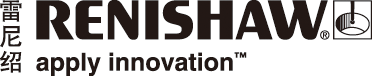 创新驱动智能测量  雷尼绍闪耀CIMES 2016第十三届中国国际机床工具展览会 (CIMES) 将于2016年6月22日至26日在北京中国国际展览中心新馆隆重举行。自1992年创办以来，CIMES深受海内外制造业、设备用户以及外贸流通企业的欢迎和支持。本届CIMES以“汇智能装备、集互联协同”为主题，云集全球智能制造领军企业，是CIMES自创办以来规模最大、类别最全的一届展会。CIMES搭建的互动探讨平台将展现行业内的最新技术。作为世界领先的测量与过程控制解决方案供应商，雷尼绍公司将携旗下一系列革新测量产品实力返场，再现工业测量领袖风采。雷尼绍将全方位展示包括新型Equator™多功能比对仪及革新突破Primo™系统在内的重磅产品。这些高度契合本届展会主题的一系列创新产品势必会将雷尼绍精密高效的智能测量理念演绎到底。雷尼绍展台位于W1展馆的精密测量区，期待您莅临我们的展位W1-D306，感受雷尼绍最新前沿技术并领略未来的行业发展动态。现场更有“雷尼绍官方微信关注送礼”等精彩互动活动期待您的参与。已经扫码关注的朋友也可以凭关注页面现场领取精美小礼品一份。展会同期，雷尼绍倾情赞助的第一届全国刀具运用技术大赛也将在W4展馆火热进行，这是中国刀具人才一定不能错过的出彩展示机遇。诚邀您观摩大赛，领略雷尼绍机床测头的超凡魅力。Equator多功能比对仪雷尼绍灵活的Equator比对仪现配有全新开发的INTUO™比对测量软件和行业标准TP20触发式测头。
INTUO可使各种工件的比对测量过程变得简单和自动化 — 减少了比对测量的不一致性，从而降低了废品率，同时确保识别出超差工件。此外，雷尼绍还推出Equator比对仪按钮式界面 (EBI)，车间操作人员通过按钮即可进行控制，省去了鼠标和键盘操作。展会现场将展示Equator比对仪与机械手臂的完美操作配合 — 工业自动化的便利尽收眼底。雷尼绍Primo系统机床测头是精密制造技术的基础，Primo系统采用“即付即用”模式，确保了用户可负担的前期投资成本、具有吸引力的购买价格和快速的投资回报；此外，GoProbe软件和培训组件以及Primo Total Protect（全方位无忧保障方案）更换服务等更让各类规模的制造商都可触及高端制造，享受到自动设定的所有优点。XL-80激光干涉仪多款雷尼绍机器精度校准明星产品也会在展会上悉数登场。XL-80激光干涉仪不仅可用于测量直线定位、俯仰及扭摆角度、直线度及垂直度等静态几何精度，还能用于机器振动、频谱分析、运动速度、角速度测量分析等动态场合。它广泛应用在数控机床及坐标测量机精度检测、计量器具（包括部分光学仪器）的溯源检定及其他大范围、高精度、高速动态测量等工业领域。了解详细产品信息，请访问雷尼绍网站：比对仪 – www.renishaw.com.cn/gaugingPrimo系统 – www.renishaw.com.cn/primo激光干涉仪与球杆仪 – www.renishaw.com.cn/calibration完